AO EXCELENTÍSSIMO SENHOR PRESIDENTE DA CÂMARA MUNICIPAL DE VEREADORES DO MUNICÍPIO DE JABORANDI/SP e EXCELENTÍSSIMO(A) DOUTOR(A) JUIZ(A) ELEITORAL DA 178ª ZONA ELEITORAL – COLINA/SP Rodrigo de Camargos Vaz de Almeida, Presidente da comissão provisória do MOVIMENTO DEMOCRÁTICO BRASILEIRO (MDB-15) de Jaborandi, brasileiro, casado, portador do RG 487188421 - SSP/SP, inscrito no CPF sob o número 418.251.718-07 e título de eleitor 3813 6000 0183, zona 178, seção 0056, vem, respeitosamente, à ilustre presença de Vossa Excelência, INFORMÁ-LO acerca da condenação criminal com trânsito em julgado em desfavor do Vereador MARCELO FERNANDO COLOSI (PTB), mandatário de cargo eletivo no município de Jaborandi (2021/2024). Com efeito, conforme anexos, nos autos do processo criminal nº 0000256-38.2020.9.26.0040, pela Justiça Militar do Estado de São Paulo, Quarta Auditoria, o Vereador MARCELO FERNANDO COLOSI (PTB) foi condenado da seguinte forma: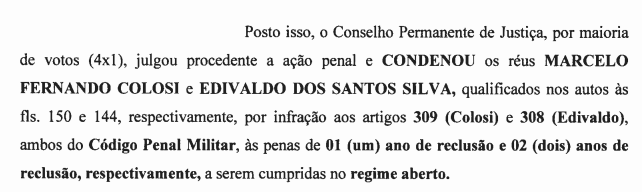 A Primeira Câmara do Tribunal de Justiça Militar do Estado de São Paulo manteve na íntegra a referida condenação.O vereador recorreu para o Superior Tribunal de Justiça e para o Supremo Tribunal Federal, mas foi certificado o trânsito em julgado da condenação, conforme extrato processual que segue anexado. A Constituição Federal, no artigo 15, III, dispõe que a “Art. 15. É vedada a cassação de direitos políticos, cuja perda ou suspensão só se dará nos casos de: (...) III – condenação criminal transitada em julgado, enquanto durarem seus efeitos”Assim, nos moldes do art. 8ª, do Decreto-Lei nº 201/1967Art. 8º Extingue-se o mandato do Vereador e assim será declarado pelo Presidente da Câmara, quando:I - Ocorrer falecimento, renúncia por escrito, cassação dos direitos políticos ou condenação por crime funcional ou eleitoral;[...];§ 1º Ocorrido e comprovado o ato ou fato extintivo, o Presidente da Câmara, na primeira sessão, comunicará ao plenário e fará constar da ata a declaração da extinção do mandato e convocará imediatamente o respectivo suplente.§ 2º Se o Presidente da Câmara omitir-se nas providências no parágrafo anterior, o suplente do Vereador ou o Prefeito Municipal poderá requerer a declaração de extinção do mandato, por via judicial, e se procedente, o juiz condenará o Presidente omisso nas custas do processo e honorários de advogado que fixará de plano, importando a decisão judicial na destituição automática do cargo da Mesa e no impedimento para nova investidura durante toda a legislatura.  - destaquei.O Regimento Interno da Câmara Municipal de Jaborandi, artigo 66, estipula que “[o] processo de perda do mandato de Vereador obedecerá o rito estabelecido na legislação federal”.O Supremo Tribunal Federal, AP470 já decidiu que a perda do mandato eletivo de vereador decorre automaticamente da condenação judicial à suspensão dos direitos políticos na ação de improbidade transitada em julgado, sendo o ato da Câmara Municipal vinculado e declaratório.Doutro giro, o Código Eleitoral assim dispõe:Art. 71. São causas de cancelamento:[...]II - a suspensão ou perda dos direitos políticos;[...]§ 1º A ocorrência de qualquer das causas enumeradas neste artigo acarretará a exclusão do eleitor, que poderá ser promovida ex officio, a requerimento de delegado de partido ou de qualquer eleitor. - destaquei.Pelo exposto, considerando a condenação criminal com trânsito em julgado e a legislação pertinente, requer que:a). o Excelentíssimo Presidente da Câmara de Vereadores de Jaborandi, nos moldes do art. 8ª, inciso I e § 1º, do Decreto-Lei nº 201/1967, na próxima sessão, sob as penalidades legais, declare a extinção do mandato do vereador Marcelo Fernando Colosi (PTB) e a subsequente e imediata convocação do respectivo suplente, Sr. Fabiano Rodrigo Firmino Lopes.b). o Excelentíssimo Doutor Juiz Eleitoral, nos moldes do art. 71 do Código Eleitoral, determine o cancelamento da inscrição e título eleitoral de Marcelo Fernando Colosi (PTB), então titular do mandato de vereador (2021/2024) do Município de Jaborandi/SP. Termos em que, Respeitosamente, pede deferimento.Jaborandi/SP, 03 de outubro de 2023. ____________________________________________RODRIGO DE CAMARGOS VAZ DE ALMEIDA
PRESIDENTE DO MDB – JABORANDI/SP